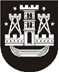 KLAIPĖDOS MIESTO SAVIVALDYBĖS TARYBASPRENDIMASDĖL KLAIPĖDOS MIESTO SAVIVALDYBĖS VISUOMENINĖS ADMINISTRACINIŲ GINČŲ KOMISIJOS SUDARYMO 2015 m. liepos 10 d. Nr. T2-172KlaipėdaVadovaudamasi Lietuvos Respublikos vietos savivaldos įstatymo 16 straipsnio 2 dalies 6 punktu, Lietuvos Respublikos administracinių ginčų komisijų įstatymo 2 straipsnio 1 dalimi ir 3 straipsnio 1 dalimi, Administracinių ginčų komisijų darbo nuostatų, patvirtintų Lietuvos Respublikos Vyriausybės 1999 m. gegužės 4 d. nutarimu Nr. 533 „Dėl Administracinių ginčų komisijų darbo nuostatų patvirtinimo“, 1 punktu, Klaipėdos miesto savivaldybės taryba nusprendžia:1. Sudaryti šios sudėties nuolatinę Klaipėdos miesto savivaldybės visuomeninę administracinių ginčų komisiją (toliau – Komisija) Klaipėdos miesto savivaldybės tarybos kadencijos laikotarpiui:Kristina Gavrilenko, Klaipėdos miesto savivaldybės Versmės seniūnaitijos seniūnaitė;Ruslan Schneiderat, Klaipėdos miesto savivaldybės Prekybos uosto seniūnaitijos seniūnaitis; Karolis Stankus, Klaipėdos miesto savivaldybės Vakarų seniūnaitijos seniūnaitis;Aldona Staponkienė, Klaipėdos miesto savivaldybės tarybos narė;Aivaras Vaiginis, Klaipėdos jaunimo organizacijų asociacijos „Apskritasis stalas“ tarybos narys.2. Skirti Komisijos pirmininke Aldoną Staponkienę.3. Skirti Komisijos sekretoriumi Karolį Stankų.4. Nustatyti, kad Komisija savo darbe vadovaujasi Administracinių ginčų komisijų darbo nuostatais, patvirtintais Lietuvos Respublikos Vyriausybės 1999 m. gegužės 4 d. nutarimu Nr. 533 „Dėl Administracinių ginčų komisijų darbo nuostatų patvirtinimo“.5. Skelbti šį sprendimą Klaipėdos miesto savivaldybės interneto svetainėje.Savivaldybės merasVytautas Grubliauskas